Karta wyzwaniaZapraszamy Ciebie do tygodniowego wyzwaniaNapisz jak docierasz do szkoły. Jeżeli twój środek transportu emituje dwutlenek węgla wybierz alternatywę, która emituje go mniej/osobę - możesz skonsultować się z nauczycielem/nauczycielką jeżeli potrzebujesz wsparcia przy wyborze.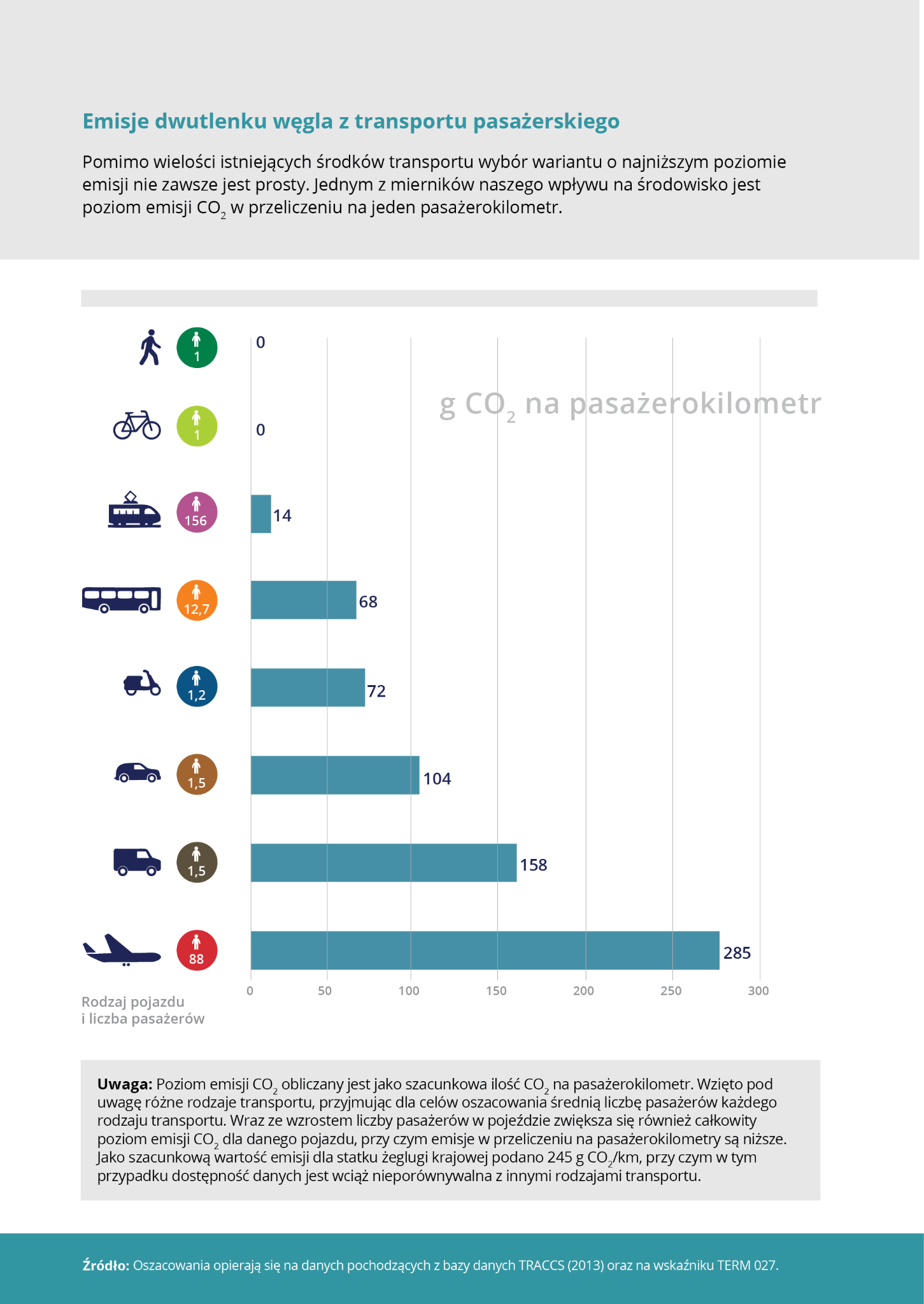 źródło: https://www.eea.europa.eu/pl/pressroom/infografika/emisje-dwutlenku-wegla-z-transportu-pasazerskiego/viewMoja odległość z domu do szkoły:Środek transportu jakim na co dzień podróżuję:Jeśli jeżdżę samochodem, ile osób podróżuje wraz ze mną:Zaznacz jaką alternatywę dla swojego transportu wybierasz:pieszorower/hulajnogakomunikacja zbiorowazwiększenie liczby osób w samochodzieinne, jakie? ……………………………………………..Ile kilometrów w ciągu tego tygodnia pokonałaś/łeś innym (bezemisyjnym lub emitującym mniej CO2/osobę) środkiem transportu niż do tej pory